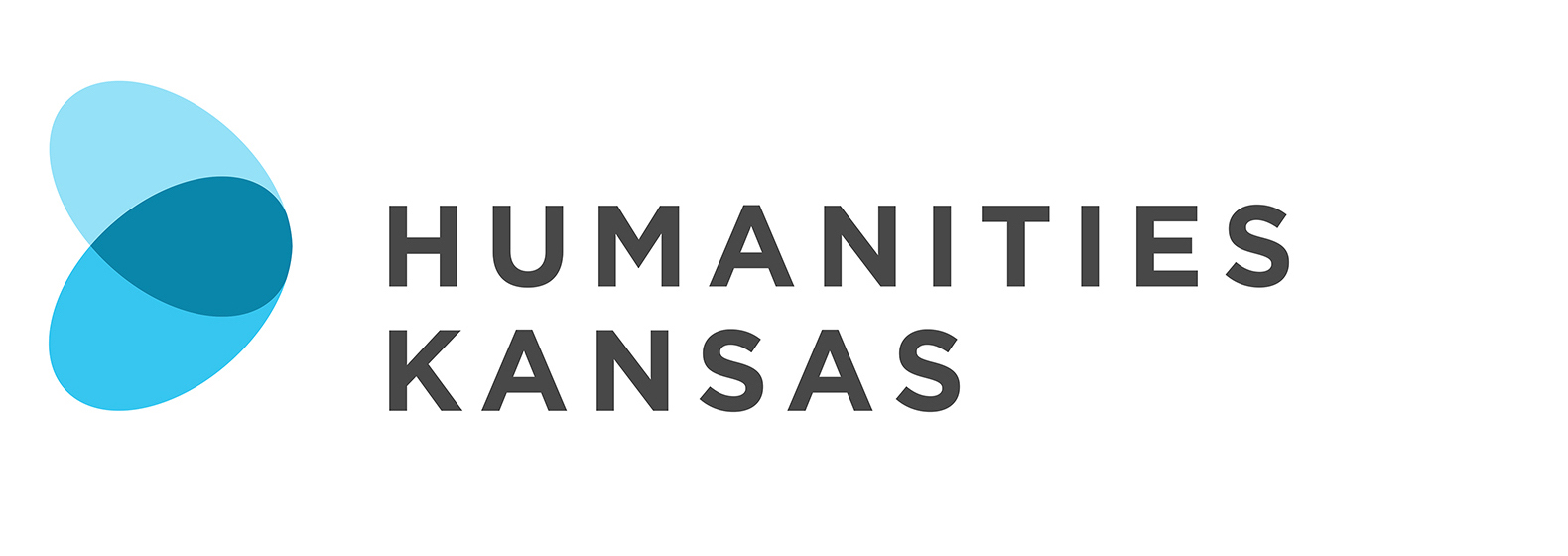 NEWS RELEASEFOR IMMEDIATE RELEASE			FOR MORE INFORMATION:[DATE]	[Insert your information here:  Local Project Director, Title and OrganizationPhone Number and EmailWebsite]Presentation Explores Experiences of African Immigrants in Kansas[Community Name] – [Organization Name] in [Community Name] will host “African Refugee Stories—and Silence—in Kansas,” a presentation and discussion by Marwa Ghazali on [Date] at [Time] at [Location and Address of Presentation].  Members of the community are invited to attend the free program. Contact the [Host Organization Name] at [Phone Number] for more information. The program is made possible by Humanities Kansas.[List any details about local event here]The Bantu people of Somalia are an ethnic minority who were forced to leave their lands during the Somali Civil War. Many now call Kansas City home. Just as it is across the African continent, the Bantu Somali use oral histories and stories to shape their cultural identity. This presentation explores the struggles of Somali Bantu in Wyandotte County as they have worked to maintain their oral histories while also making a new home in the United States.Marwa Ghazali teaches anthropology at the University of Kansas and wrote her master’s thesis on the Bantu Somali of Kansas City. She holds certificates in African Studies and Peace & Conflict Studies from KU and has served as a research fellow in Egypt for the World Health Organization.“African Refugee Stories—and Silence—in Kansas” is part of Humanities Kansas's Movement of Ideas Speakers Bureau, featuring presentations and workshops designed to share stories that inspire, spark conversations that inform, and generate insights that strengthen civic engagement.-MORE-Page 2 – Presentation Explores Experiences of African Immigrants in KansasFor more information about “African Refugee Stories—and Silence—in Kansas” in [Community] contact the [Host Organization] at [Phone Number] or visit [Website].About Humanities Kansas Humanities Kansas is an independent nonprofit spearheading a movement of ideas to empower the people of Kansas to strengthen their communities and our democracy. Since 1972, our pioneering programming, grants, and partnerships have documented and shared stories to spark conversations and generate insights. Together with our partners and supporters, we inspire all Kansans to draw on history, literature, ethics, and culture to enrich their lives and serve the communities and state we all proudly call home. Visit humanitieskansas.org. ###